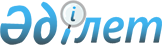 О внесении изменений в постановление акимата района от 25 марта 2011 года N 76 "Об организации призыва граждан на срочную воинскую службу на территории Айыртауского района в апреле-июне и октябре-декабре 2011 года"
					
			Утративший силу
			
			
		
					Постановление акимата Айыртауского района Северо-Казахстанской области от 17 октября 2011 года N 351. Зарегистрировано Департаментом юстиции Северо-Казахстанской области 1 ноября 2011 года N 13-3-143. Утратило силу - постановлением акимата Айыртауского района Северо-Казахстанской области от 6 января 2012 года N 3

      Сноска. Утратило силу - постановлением акимата Айыртауского района Северо-Казахстанской области от 06.01.2012 N 3      В соответствии со статьей 21 Закона Республики Казахстан от 24 марта 1998 года № 213 «О нормативных правовых актах», акимат района ПОСТАНОВЛЯЕТ:



      1. Внести в постановление акимата района «Об организации призыва граждан на срочную воинскую службу на территории Айыртауского района в апреле-июне и октябре-декабре 2011 года» от 25 марта 2011 года № 76 (зарегистрировано в реестре государственной регистрации нормативных правовых актов 1 апреля 2011 года за № 13-3-130, опубликовано 7 апреля 2011 года № 14 в газете «Айыртау таңы», 7 апреля 2011 года № 14 в газете «Айыртауские зори») следующие изменения:

      пункты 2, 3 указанного постановления изложить в новой редакции:

      2. Образовать районную призывную комиссию в составе:      Члены комиссии:      3. Образовать резервную районную призывную комиссию на случаи отсутствия председателя, членов призывной комиссии по уважительным причинам в составе:      Члены комиссии:

      2. Контроль за исполнением настоящего постановления возложить на заместителя акима района Тлеубаеву Р.Р.



      3.Настоящее постановление вводится в действие по истечении десяти календарных дней со дня его первого официального опубликования в средствах массовой информации.      Аким района                                Е. Жандильдин      Согласовано:      Начальник

      государственного учреждения 

      «Отдел по делам обороны Айыртауского

      района Северо-Казахстанской области»

      (ОДО)                                      С. Чепухин      Начальник

      государственного учреждения 

      «Отдел внутренних дел Айыртауского района»

      (РОВД)                                     А. Идрисов      Главный врач 

      государственного коммунального

      предприятия на праве хозяйственного

      ведения «Айыртауская центральная

      районная больница акимата

      Северо-Казахстанской области

      Министерства здравоохранения

      Республики Казахстан» (ЦРБ)                С. Молдахметов
					© 2012. РГП на ПХВ «Институт законодательства и правовой информации Республики Казахстан» Министерства юстиции Республики Казахстан
				Чепухин

Сергей Ивановичпредседатель комиссии,начальник государственного учреждения «Отдел по делам обороны Айыртауского района Северо-Казахстанской области»;Тлеубаева

Раушан Раимжановназаместитель председателя комиссии, заместитель акима района;Ашимов

Аян Абуовичзаместитель начальника государственного учреждения «Отдел внутренних дел Айыртауского района» по воспитательной и кадровой работе;Садвокасова

Сауле Сапабековнапредседатель медицинской комиссии, заместитель главного врача по первичной медико-санитарной помощи государственного коммунального предприятия на праве хозяйственного ведения «Айыртауская центральная районная больница акимата Северо-Казахстанской области Министерства здравоохранения Республики Казахстан»;Нуртазина

Анипа Бакытжановнасекретарь комиссии, медсестра государственного коммунального предприятия на праве хозяйственного ведения «Айыртауская центральная районная больница акимата Северо-Казахстанской области Министерства здравоохранения Республики Казахстан».Тасбулатов

Ертай Сайдуллаевичпредседатель комиссии, заместитель начальника государственного учреждения «Отдел по делам обороны Айыртауского района Северо-Казахстанской области»;Рахимов

Болат Шоновичзаместитель председателя комиссии, заместитель акима района;Кенжебулатов

Кайрат Уразгалиевичзаместитель начальника государственного учреждения «Отдел внутренних дел Айыртауского района» по службе;Шакишева

Раушан Шариповнапредседатель медицинской комиссии, заместитель главного врача по первичной медико-санитарной помощи государственного коммунального предприятия на праве хозяйственного ведения «Айыртауская центральная районная больница акимата Северо-Казахстанской области Министерства здравоохранения Республики Казахстан»;Задворная

Людмила Михайловнасекретарь комиссии, медсестра государственного коммунального предприятия на праве хозяйственного ведения «Айыртауская центральная районная больница акимата Северо-Казахстанской области Министерства здравоохранения Республики Казахстан».